§2954-A.  Payment by dealers to producersPayment by dealers to producers is governed by this section.  For purposes of this section, the term "delivery month" means the calendar month in which milk is delivered to a dealer from the producer.  [PL 2005, c. 382, Pt. F, §16 (NEW).]1.  First 15 days.  On or before the 5th day after the end of a delivery month, a dealer shall pay the producer for milk received from that producer during the first 15 days of the delivery month at a rate that is not less than the most recently published northeast marketing area milk marketing order statistical uniform price for Penobscot County.[PL 2005, c. 382, Pt. F, §16 (AMD).]2.  Balance due.  A dealer shall pay the producer for the balance due for milk received during that delivery month as follows.A.  On or before the 20th day after the end of the delivery month, the dealer shall pay the producer for milk received from that producer during the delivery month an initial payment calculated using the minimum prices set by the commission pursuant to section 2954, subsection 2, paragraph A minus:(1)  Any portion of that amount deposited in the Maine Milk Pool or deducted pursuant to section 3153, subsection 2; and(2)  The amount of the payment made to the producer under subsection 1.  [PL 2005, c. 382, Pt. F, §16 (AMD).]B.  On or before the 5th day after the end of the month in which the payments required by subsection 1 and paragraph A are made, each dealer shall pay each of the dealer's producers any sums received on behalf of the producers pursuant to section 3153, subsection 4 and Maine Milk Pool rules.  [PL 2005, c. 382, Pt. F, §16 (AMD).][PL 2005, c. 382, Pt. F, §16 (AMD).]3.  Penalties.  The license of any dealer who violates this section may be suspended or revoked in accordance with Title 5, chapter 375.[PL 1985, c. 172 (NEW).]SECTION HISTORYPL 1965, c. 449 (NEW). PL 1985, c. 172 (RPR). PL 1987, c. 447, §2 (AMD). PL 1999, c. 679, §B4 (AMD). PL 1999, c. 679, §B14 (AFF). PL 2005, c. 382, §F16 (AMD). The State of Maine claims a copyright in its codified statutes. If you intend to republish this material, we require that you include the following disclaimer in your publication:All copyrights and other rights to statutory text are reserved by the State of Maine. The text included in this publication reflects changes made through the First Regular and First Special Session of the 131st Maine Legislature and is current through November 1, 2023
                    . The text is subject to change without notice. It is a version that has not been officially certified by the Secretary of State. Refer to the Maine Revised Statutes Annotated and supplements for certified text.
                The Office of the Revisor of Statutes also requests that you send us one copy of any statutory publication you may produce. Our goal is not to restrict publishing activity, but to keep track of who is publishing what, to identify any needless duplication and to preserve the State's copyright rights.PLEASE NOTE: The Revisor's Office cannot perform research for or provide legal advice or interpretation of Maine law to the public. If you need legal assistance, please contact a qualified attorney.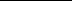 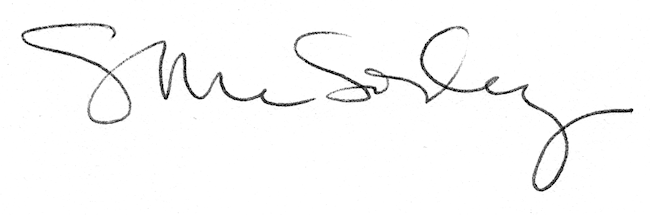 